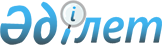 О юбилейной медали в ознаменование 10-летия независимости Республики КазахстанУказ Президента Республики Казахстан от 27 августа 2001 года N 675Подлежит опубликованию 

в "Собрании актов" и в республиканской печати 

  



  

      В целях поощрения граждан Республики Казахстан и иностранных граждан, внесших значительный вклад в развитие и становление государственности и укрепление суверенитета Республики Казахстан, а также в ознаменование 10-летия независимости Республики Казахстан постановляю: B901700 , Z914400 



      1. Учредить юбилейную медаль "Қазақстан Республикасының тәуелсiздiгiне 10 жыл". 



      2. Утвердить прилагаемые: 

      1) положение о юбилейной медали "Қазақстан Республикасының тәуелсiздiгiне 10 жыл"; 

      2) описание юбилейной медали "Қазақстан Республикасының тәуелсiздiгiне 10 жыл". 



      3. Правительству Республики Казахстан выделить необходимые средства для изготовления юбилейных медалей. 

      4. Настоящий Указ вступает в силу со дня опубликования. 

             Президент 

      Республики Казахстан 

                                              Утверждено 

                                              Указом Президента 

                                              Республики Казахстан 

                                              от 27 августа 2001 г. 

                                              N 675  



                          Положение 

          о юбилейной медали "Қазақстан Республикасының 

                    тәуелсiздiгiне 10 жыл" 

  

      1. Юбилейной медалью "Қазақстан Республикасының тәуелсiздiгiне 10 жыл" (в дальнейшем - юбилейная медаль) награждаются граждане Республики Казахстан и иностранные граждане, внесшие значительный вклад в становление государственности, укрепление суверенитета и в социально-экономическое развитие Республики Казахстан. 



      2. Представления к награждению юбилейной медалью вносятся Президенту Республики Казахстан Парламентом, Правительством, министерствами, иными центральными государственными органами Республики Казахстан, акимами областей, городов Астаны и Алматы, а также общественными организациями. 



      3. Юбилейная медаль вручается Президентом Республики Казахстан. 

      Юбилейную медаль от имени и по поручению Президента Республики Казахстан также могут вручать: 

      1) Государственный секретарь Республики Казахстан; 

      2) акимы областей, городов Астаны и Алматы, а также иные должностные лица, уполномоченные на это Главой государства. 



      4. Вручение юбилейной медали производится в торжественной обстановке и гласно. Она вручается награжденному лично. Перед вручением оглашается Указ Президента Республики Казахстан о награждении. 



      5. О произведенном вручении юбилейной медали составляется протокол установленной формы. Он скрепляется подписью лица, вручившего медаль, и печатью органа, производившего вручение, и направляется в Администрацию Президента Республики Казахстан. 



      6. Юбилейная медаль "Қазақстан Республикасының тәуелсiздiгiне 10 жыл" носится на левой стороне груди. При наличии государственных наград Республики Казахстан располагается после них. 



      7. Каждому награжденному одновременно с вручением юбилейной медали выдается соответствующее удостоверение. 



      8. Учет произведенных награждений, а также отчетность о ходе вручения юбилейных медалей ведется Администрацией Президента Республики Казахстан. 

                                       

Утверждено Указом 

                                      Президента Республики Казахстан 

                                      от 27 августа 2001 г. 

                                      N 675 

                                                         Описание 

              юбилейной медали "Қазақстан Республикасының 

                        тәуелсiздiгiне 10 жыл" 



  

      Юбилейная медаль "Қазақстан Республикасының тәуелсiздiгiне 10 жыл" имеет форму круга диаметром 34 мм. На аверсе медали в центре, на фоне стилизованной цифры 10, состоящей из единицы и солнца с расходящимися лучами, изображен головной фрагмент памятника независимости Республики Казахстан в городе Алматы. 



      В верхней части медали расположена надпись "Казакстан". 

      На реверсе медали в верхней части расположена надпись "Қазақстан Республикасының тәуелсiздiгiне 10 жыл", в нижней части - "10 лет независимости Республики Казахстан". Надписи разделены элементом национального орнамента. Медаль изготавливается из томпака. Юбилейная медаль "Қазақстан Республикасының тәуелсiздiгiне 10 жыл" при помощи ушка и кольца соединяется с колодкой пятиугольной формы, обтянутой муаровой лентой цвета флага Республики Казахстан с тремя желтыми и двумя красными чередующимися полосками. В верхней части колодки имеется пятиугольная металлическая накладка, в нижней - фигурная скоба. Колодка изготавливается из латуни, высота ее 50 мм, ширина 34 мм. (Специалисты: Умбетова А.М., Пучкова О.Я.) 

  
					© 2012. РГП на ПХВ «Институт законодательства и правовой информации Республики Казахстан» Министерства юстиции Республики Казахстан
				